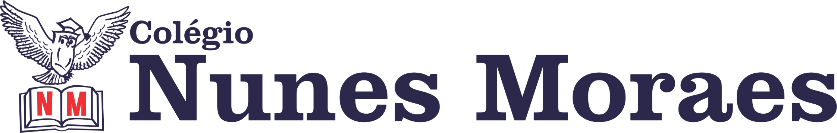 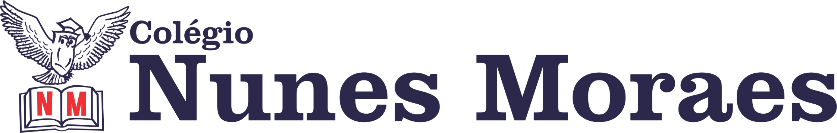 DIA: 30 DE JUNHO DE 2020 - 2°ANO E.F1ªAULA: PORTUGUÊS Componente Curricular: • Língua Portuguesa:  Cap. 9 Objeto de Conhecimento: Conto de fadas.Aprendizagens Essenciais: Ler e compreender, em colaboração com os colegas e com a ajuda do professor, contos de fadas, identificando seu conflito gerador e sua resolução, assim como palavras, expressões e frases que caracterizam personagens e ambientes (EF15LP16, EF02LP26 e EF02LP28). Reconhecer que os textos literários fazem parte do mundo do imaginário e apresentam uma dimensão lúdica, de encantamento (EF15LP15 e EF02LP26).Olá, querido(a) aluno(a)! Hoje, você vai estudar usando um roteiro de estudo. Mas o que é um roteiro de estudo? É um passo a passo pensado para te auxiliar a estudar o assunto de uma maneira mais organizada. Link da aula: https://youtu.be/o-NOkYzks9w Fique ligado!  O roteiro a seguir é baseado no modelo de ensino à distância, em que você vai estudar usando ferramentas digitais, como podcast, ambiente virtual, WhatsApp entre outras ferramentas que forem indicadas.  Passo 1: Agora que já lemos na aula anterior a história do Pequeno Polegar parte 1, vamos descobrir o que a parte 2 nos reserva?Passo 3: Vamos ler o texto “O Pequeno Polegar ” Parte 2 que fica na página: 89.Passo 3: Vamos conversar sobre o texto?Passo 5: Entendendo o texto: Após a leitura da parte 2 do conto “O Pequeno Polegar”, responda as questões de 6 a 10 da página 90, não esqueça de pausar o vídeo, em seguida voltar fazendo as devidas correções.Passo 6: Ainda sobre o texto que acabamos de ler, com a ajuda do papai, da mamãe ou de um responsável, resolva a página 91. Não esqueçam que hoje (Terça-feira) às 10:30 temos um encontro marcado no aplicativo MEET. Trabalharemos a leitura compartilhada do nosso paradidático “ Com jeito de Pai”.2ªAULA: INGLÊS Componente Curricular: Língua InglesaLink da aula: https://youtu.be/CIeKbsR68Ak91 a 95 – atividades do capítulo 8.Páginas 96 a 99 – abertura do capítulo, canção temática e vocabulário.Páginas 100 a 102 – atividades do capítulo. Realizar as duas atividades na folha entregues no começo do período de isolamento pesquisando pelos capítulos 1 ao 8.3ªAULA: EXTRA Link da aula: https://youtu.be/wtkYp7iXMlo Olá aluno! Hoje você vai estudar usando um roteiro de estudo. Mas o que é um roteiro de estudo? É um passo a passo pensado para te auxiliar a estudar o assunto da aula em vídeo de uma maneira mais organizada. Fique ligado! Passo 01 – Procure um espaço amplo. Vista uma roupa confortável, leve e junina (xadrez ou estampada). Passo 02- Coloquem a roupa xadrez, acessórios juninos e vamos lá! Precisaremos dos seguintes materiais: laranja, latas, limão (ou ovo), papel (de caderno), colher, copo, esponja e meias.Passo 03 – Tenha ao lado uma garrafinha com água.Não se preocupe se não conseguir realizar todos os exercícios. Faça no seu ritmo. Tire foto e mande para mim. 